	1.pielikumsMadonas novada pašvaldības domes27.02.2020. lēmumam Nr.86(protokols Nr.5, 7.p.)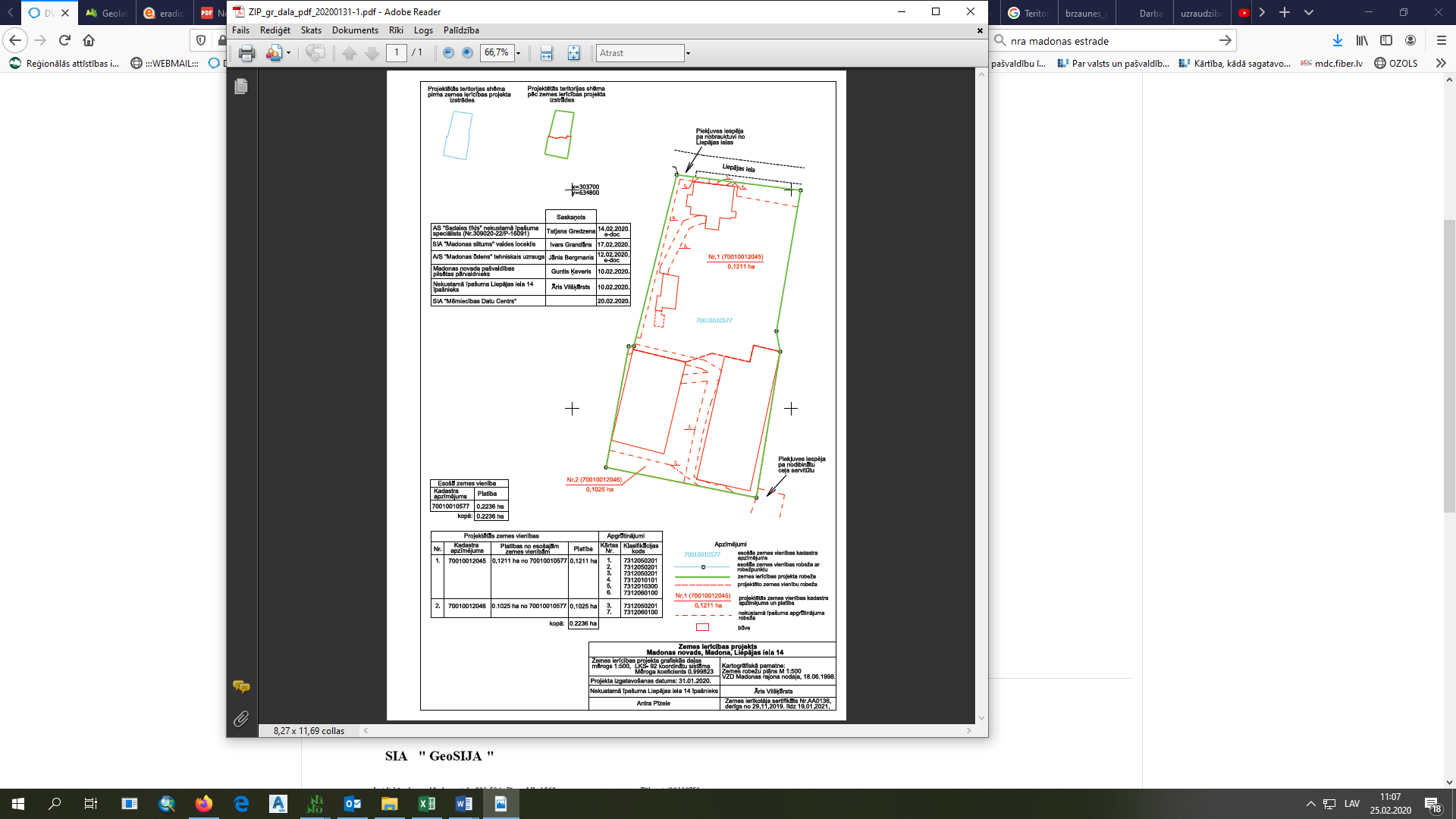 